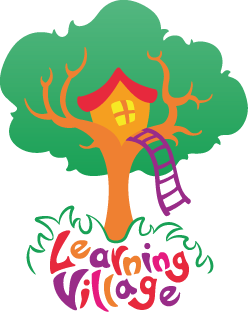 Dear Parents,We have access to a programme of learning which will support your child’s speaking, listening, reading and writing development.The website address is: www.learningvillage.netour username is: Engayne1our password is: Engayne12!After login, your learner will see a map with icons flashing. They must click on an icon and proceed to assess and continue with the lessons.Use this link which helps navigate the site. https://www.youtube.com/embed/9AgUdVL-L20?rel=0?q3t0x6If you have any questions, please don’t hesitate to contact me.Miss Mills Year3 Engayne Primary School